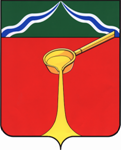 Калужская областьЛ Ю Д И Н О В С К О Е    Р А Й О Н Н О Е     С О Б Р А Н И Е муниципального района«Город Людиново и Людиновский район»Р Е Ш Е Н И Еот  29.04.2021 г. 				                                                              № 69О досрочном прекращении полномочий председателяконтрольно-счетной палаты муниципального района «Город Людиново и Людиновский район»Рассмотрев  заявление и.о. председателя контрольно-счетной палаты муниципального района «Город Людиново и Людиновский район» Афониной Валентины Алексеевны и в соответствии с Федеральным законом от 07.02.2011 № 6-ФЗ «Об общих принципах организации контрольно-счетных органов субъектов Российской Федерации и муниципальных образований, решением Людиновского Районного Собрания от 25.04.2012 №181 «Об утверждении положения о контрольно-счетной палате муниципального района «Город Людиново и Людиновский район», Людиновское Районное Собрание РЕШИЛО:1. Прекратить досрочно  с 30.04.2021 года полномочия и.о. председателя контрольно – счетной палаты муниципального района «Город Людиново и Людиновский район» Афониной Валентины Алексеевны.2. Возложить временное исполнение обязанностей председателя контрольно-счетной палаты муниципального района «Город Людиново и Людиновский район» на период с 1 мая 2021  года до назначения на должность председателя контрольно-счетной палаты муниципального района «Город Людиново и Людиновский район» по контракту, заключенному по результатам рассмотрения кандидатур на должность председателя контрольно-счетной палаты муниципального района «Город Людиново и Людиновский район», на Борисенкову Светлану Викторовну.3. Опубликовать настоящее решение в установленном законом порядке.         4. Настоящее решение вступает в силу с момента принятия.Глава муниципального района«Город Людиново и Людиновский район» 			                     Л.В. Гончарова